Topic of Article（Times New Roman, bold# 18）Abstract（Times New Roman，bold#12）The conference proceedings will be published in an electronic format. The Abstract should be no more than 250 words and one paragraph only. Avoid quotation and citing references in your abstract. (Times New Roman, #10, Justified alignment)Sed decore meliore scripserit an, primis apeirian invenire in vim. Brute causae recteque nec an, congue iuvaret ut vis, essent corrumpit adolescens ne mea. Ut eum elit eius brute.Keywords: Times New Roman, 10 points, Bold, Single space, Three to five keywordsIntroduction（Times New Roman, bold# 14）The Full Paper including figures, tables and references must have a minimum length of 5 pages and cannot exceed 15 pages. The whole citation should follow the APA style.Sed decore meliore scripserit an, primis apeirian invenire in vim. Brute causae recteque nec an, congue iuvaret ut vis, essent corrumpit adolescens ne mea. Ut eum elit eius brute. Te nemore volumus quaestio mei. Mea ne aperiam fabellas facilisi, veritus invidunt ei mea (Times New Roman, #12, Justified alignment)Literature Review (Times New Roman, bold#14)Mel et quis posse noster. Has ea alia dicat, nominavi efficiendi eam ei. Novum exerci soluta no eum. Veri impetus numquam has ex. Vel cu omnis denique eleifend, qui et zril delicatissimi. Te nemore volumus quaestio mei. (Times New Roman, #12, Justified alignment)Topic (Times New Roman, bold, 12)Lorem ipsum dolor sit amet, alii idque ea usu. Causae perfecto et nec, etiam scriptorem quo ut. Mel ne mentitum reprehendunt, at vix ipsum tempor doming. Ne hinc volumus qui.Subtopic (Times New Roman, bold, italics, 12)Lorem ipsum dolor sit amet, alii idque ea usu. Causae perfecto et nec, etiam scriptorem quo ut. Mel ne mentitum reprehendunt, at vix ipsum tempor doming. Ne hinc volumus qui.Page Numbers (Times New Roman, bold, 12)Please don’t add any page numbers as they will be added.Equations must be written preferably with the same word processor used for the rest of the text, without hand written symbols in order to aid legibility. Equations must be numbered sequentially with their numbers in parenthesis and right justified. Tables and figures must be embedded in the paper text, close to the location of their first appearance. All tables and figures must be referred to in text as follows: Figure 1, Table 1, i.e. 'As seen in Table [or Figure] 1 ...' (not tab., fig. or Fig). All figures must be numbered in the order in which they appear in the paper (e.g. Figure 1, Figure 2). Please ensure that tables do not split over the page.FiguresFigures should be formatted as Figure 1 (below): Figures must be numbered sequentially with their numbers and centred justified. Figure1 XXX(Times New Roman, #12)TablesTables should be formatted as Table 1 (below): Tables must be numbered sequentially with their numbers and centred justified. Table1 XXX(Times New Roman, #12)EquationsEquations must be written preferably with the same word processor used for the rest of the text, without hand written symbols in order to aid legibility. Equations must be numbered sequentially with their numbers in parenthesis and right justified.	(1)(Times New Roman, #12, single space, 0.5 spacing Before and After)References（Times New Roman, bold# 14）References should follow the APA style within Times New Roman, #10，single space.Amaeshi, K. M., Osuji, O. K., & Nnodim, P. (2008). Corporate social responsibility in supply chains of global brands: A boundaryless responsibility? Clarifications, exceptions and implications. Journal of Business Ethics, 81(1), 223-234.Chen, H.-K., Chou, H.-W., Hsueh, C.-F., & Hsu, C.-Y. (2009, July). The vehicle routing problem with variable virtual depots. Paper presented at the 23rd European Conference on Operational Research, Bonn, Germany.Crackton, P. (1987). The Loonie: God's long-awaited gift to colourful pocket change? Canadian Change, 64(7), 34-37.Mcdonalds, A. (1993). Practical methods for the apprehension and sustained containment of supernatural entities. In G. L. Yeager (Ed.), Paranormal and occult studies: Case studies in application (pp. 42-64). London: OtherWorld Books.Sheril, R. D. (1956). The terrifying future: Contemplating color television. San Diego: Halstead.Stephens, P. (2001). Small Business and High Performance Management Practices. Ph. D. Dissertation, University of Cincinnati.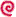 Author1（Times New Roman, #12）Department, Faculty, University, Country（Times New Roman, #12）Job Title（Times New Roman, #12）E-mail（Times New Roman, #12）Author2（Times New Roman, #12）Department, Faculty, University, Country（Times New Roman, #12）Job Title（Times New Roman, #12）E-mail（Times New Roman, #12）